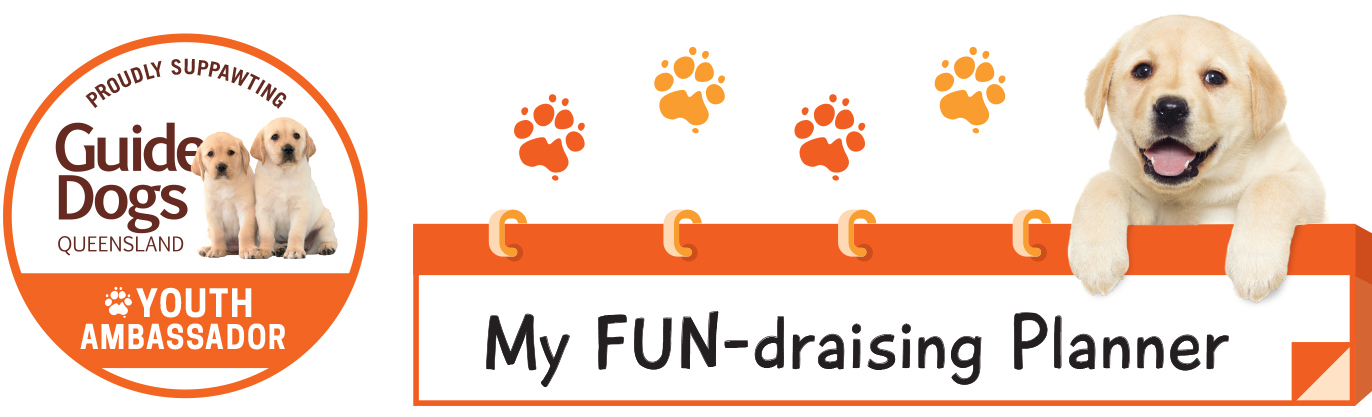 Our Guide Dog puppies don’t raise themselves, just like your fundraising!It takes planning, patience and a little bit of creativity, but just like puppies, it’s pretty fun & very rewarding!So fetch your thinking collar and use our fundraising planner to help reach your goal. My Goal: $ _______________       If you’re a little bone-boozled, check out the example below….Fundraising ActivityHow?WhenAmount to Raise$$$$$$$$$$Total Raised$Fundraising ActivityHow?WhenAmount to RaiseSausage Dog Sizzle100 sausage dogs @ $2 eachJuly$200Pupcake Drive50 Pupcakes @ $3 eachMother’s Day$150Raffle100 tickets @ $2 per ticketSchool Disco Term 1$200Free Dress Day250 students @ $2 eachGuide Dogs Day (April)$500Total Raised$1050!